                                                                                 1398040000.441.16.Lodz,.…………………….……………………………………………………………                                           
(Student’s name and surname) …………………………………………………………….
(Student’s album number)..............................................................
(Field of the study, speciality)…………………………………………………………….
(Year of studies, degree)Vice-Dean for Student Affairs Faculty of International and Political Studies of UL CONCERNS POSTPONING THE END-OF-TERM EXAMINATIONSI kindly ask for your consent for postponing the end-of-term examinations till……………………………….. because of: …………………………………………………………………………………………………..…………………………………..............................................................................................................................................................................................................................................................................................................................   ...............................................................................................................................................................Thank you for considering my request. I would appreciate your positive decision.……………………………………………………………………student's signature Decision of Vice-Dean's for Student Affairs Faculty of International and Political Studies of UL:I consent/ I do not consent* to postpone the date of the end-of-term examinations on…………………Lodz on ............…………………………………………	 	 Vice-Dean's signature The decision was announced to student on ............................……. 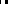 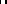 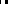 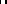 Student's signature * delete as appropriate 